 УТВЕРЖДАЮ	                                                           УТВЕРЖДАЮДИРЕКТОР СС «Конькобежный стадион»          ПРЕДСЕДАТЕЛЬ ДИРЕКТОРАТА А.А. Хатылёв                                                               по фигурному катанию ОО «БСК»_______________________________                          А.Н. Новакович                                                                                         _________________________________ПОЛОЖЕНИЕО проведенииоткрытых соревнований по фигурному катанию на конькахсреди взрослых любителей  «Открытый чемпионат Республики Беларусь 2018»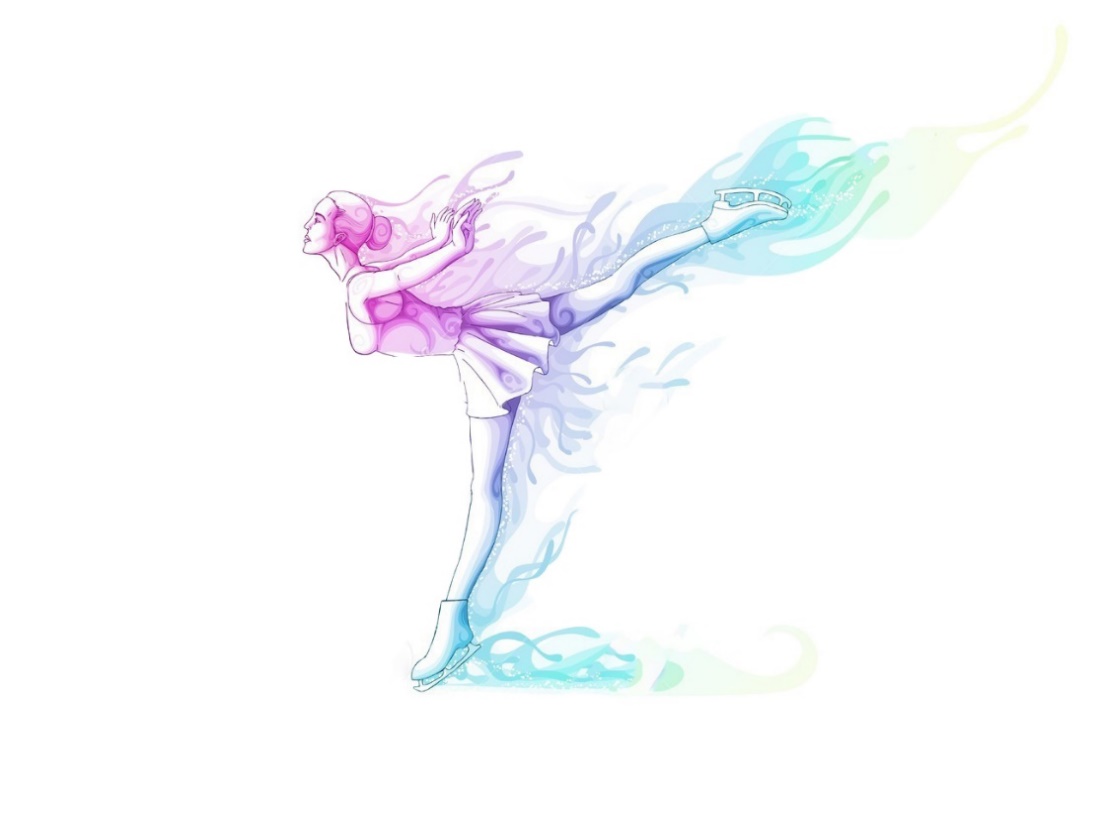 Минск2018Данное Положение - официальный вызов на соревнования!ОБЩИЕ ПОЛОЖЕНИЯ1.1	«Открытый чемпионат Республики Беларусь 2018» проводятся с целью:Популяризации и развития фигурного катания на коньках в Республике Беларусь;Популяризации и пропаганды здорового образа жизни, доступности спорта для всех желающих.1.2	Задачи проведения соревнований:Оздоровление и пропаганда активного образа жизни;Привлечение внимания общественности и организаций к фигурному катанию на коньках;Информирование всех интересующихся фигурным катанием о возможности обучаться катанию на коньках  и участвовать в соревнованиях в любом возрасте, совершенствоваться на любом уровне;Стимулирование спортсменов-любителей к участию в соревнованиях путём создания дружеской, спокойной и рабочей обстановки, поощрения  медалями и дипломами за проделанный уже немалый труд независимо от результата;Общение единомышленников из разных уголков Беларуси и стран зарубежья.1.3	Соревнования по фигурному катанию на коньках проводятся в соответствии с данным Положением, на основе действующих в Республике Беларусь правил проведения соревнований по фигурному катанию на коньках и на основании требований международных любительских соревнований по фигурному катанию на коньках под эгидой ИСУ  и носят  личный характер.ПРАВА И ОБЯЗАННОСТИ ОРГАНИЗАТОРОВОбщее руководство за организацией и проведением соревнований осуществляет Белорусский союз конькобежцев, СС «Конькобежный стадион». Непосредственное руководство за организацией мероприятия осуществляет Оргкомитет.Непосредственное проведение соревнований возлагается на судейскую коллегию. Ответственность за соблюдение правил проведения соревнований и соответствие квалификации участников настоящему положению возлагается на судейскую коллегию и лично на главного судью соревнований.
Программа, расписание по видам соревнований и тренировок – после обработки всех заявок – после 3 декабря 2018г.
Оргкомитет оставляет за собой право перенести или отменить соревнования.ОБЩИЕ СВЕДЕНИЯ О СПОРТИВНОМ СОРЕВНОВАНИИ Дата проведения: 16 декабря 2018 г. Место проведения: СС «Конькобежный стадион», МКСК «Минск-арена», г.Минск, пр-т Победителей, 111А.Размеры площадки: 30 х 60 м. Вход в соревновательную зону согласно правилам, предусмотренным администрацией ледовой площадки. Соревнования проводятся на основе действующих в Беларуси правил проведения соревнований по фигурному катанию на коньках, специальных правил Международного Союза Конькобежцев относительно проведения соревнований и на основе данного положения.  Соревнования включают следущие виды:Группа B- Мужское и женское одиночное катание: произвольная программа;- Мужское и женское одиночное катание:  интерпретивная программа;	Группы по уровню катания и возрастные классы:По уровню катания участники в одиночном катании делятся на 5 соревновательных групп: Мастера, Золото, Серебро, Бронза, Пре-бронза. Возрастные классы:Юниорский класс: 14-17 лет;молодежный класс: 18-28 лет; класс I: 28-38 лет; класс II: 38-48 лет;класс III: 48-58 лет;класс IV: 58-78 лет;  Оргкомитет оставляет за собой право формировать (разделять или объединять) возрастные классы после регистрации всех участников. ТРЕБОВАНИЯ К УЧАСТНИКАМ И УСЛОВИЯ ИХ ДОПУСКАК участию в соревнованиях среди взрослых любителей допускаются все желающие в возрасте старше 14 лет на момент 1 июля 2018 года и не достигшие семидесяти восьми лет до 1 июля 2018 г., которые в срок до 3 декабря 2018 г. предоставили в Оргкомитет заявку на участие и оплатили стартовый взнос (иностранные граждане оплачивают взнос при регистрации). В каждой отдельной категории соревновательной программы должно быть заявлено не менее 4 участников. В случае меньшего количества заявок, поданных в какой-либо категории, организаторы оставляют за собой право объединять возрастные группы или группы различных уровней катания, а также не присуждать призовые места в такой категории.ЗАЯВКИ НА УЧАСТИЕ5.1.  Для подачи заявки на участие в соревнованиях необходимо пройти электронную регистрацию https://goo.gl/forms/HmCsXm4v7vYdo8Fu2  , а также прислать музыку в формате mp3 (для всех участников) и копию или фото квитанции об оплате ( для граждан РБ) в Оргкомитет соревнований до 3. 12.2018 г.  по e-mail: nadushashine@gmail.com.Заявки участников, присланные позднее срока подачи (после  03.12.2018г.), могут быть приняты только с рассмотрения Оргкомитета и только с условием оплаты стартового взноса.
Подробная информация у Надежды Геннадьевны Зенкович.по тел.:+375 29 166 93 66.5.2. При подаче заявки на участие, Вы соглашаетесь с данным Положением о соревнованиях.5.3. Музыкальное сопровождение к программам в формате mp3 необходимо отправить организаторам по электронной почте. Файл должен иметь название следующего вида: фамилия -категория- группа - возрастной класс. mp3 (например: Иванов-мужчины_интерпритация-серебро-2-й класс.mp3).5.5. На соревнованиях участникам обязательно следует иметь при себе дубликат музыкального сопровождения на CD, USB-носителе. Музыкальное сопровождение должно быть единственной записью на диске и быть готовым к воспроизведению по включении. Диск с музыкальным сопровождением должен быть надлежащим образом подписан (фамилия, имя, категория, группа, возрастной класс).РЕГИСТРАЦИЯ И ЖЕРЕБЬЁВКА
6.1. Регистрация участников будет проводиться на организационном собрании в день соревнований за 2 часа до начала соревнования в СС «Конькобежный стадион».Жеребьевка стартовых номеров проводится дистанционно в формате электронной жеребьевки.6.2. При регистрации каждый участник должен предоставить:1. Паспорт2. Оригинал полиса о страховании от несчастных случаев, спортивных травм (для иностранных граждан)3. Технический лист с элементами программы (см. Приложение 2);4. Квитанцию об оплате организационного взноса (для граждан РБ);Представители команд несут персональную ответственность за подлинность документов и предоставленную информацию.6.3. При отсутствии при регистрации хотя бы одного документа, указанного в пункте 6.2. настоящего Положения, спортсмен не допускается к жеребьевке и участию в соревнованиях.СУДЕЙСТВО7.1.  Согласно правилам ISU судейство проводится с использованием компьютерной системы подсчета баллов и видеоповтора.7.2.  Бригада судей состоит не меньше чем из трех (3) судей, одного специалиста и трех работников компьютерной системы.7.3. В программе общий результат согласно правилам новой системы судейства складывается из 2-х оценок:
- технического результата
- суммы баллов за компоненты программы. 7.4. Главный судья соревнований – Зенкович Надежда Геннадьевна.ПОДВЕДЕНИЕ ИТОГОВ И НАГРАЖДЕНИЕ
Итоговые места определяются в соответствии с правилами соревнований. 
Победитель выявляется по наибольшей сумме баллов. При равенстве общего результата выигрывает тот, у кого больше сумма за компоненты программы.Победители и призёры в отдельных видах по своим возрастным категориям награждаются медалями.  Все участники соревнований, независимо от результата выступления, получат  памятные  призы.Награждение победителей, призёров и участников соревнований будет осуществляться по окончании соревнований.ТРЕНИРОВКИ 
9.1. Предстартовые тренировки согласно расписанию.УСЛОВИЯ ФИНАНСИРОВАНИЯ
10.1. Расходы по проезду, размещению, питанию осуществляются за счет самих участников.10.2. При проведении соревнований расходы ОО «Белорусский союз конькобежцев» включают в себя оплату:а) оплата работы судейского корпуса в соответствии с количеством отработаных часов и установленными нормами (из расчета 8 рублей в час)б) предметы награждения (медали, кубки, подарочные наборы, дипломы)10.3 При проведении соревнований расходы МКСК «Минск-арена» включают в себя:а)организацию соревновательной площадки и компьютерной системы судейства.Расходы по проведению Соревнований оплачиваются за счет стартовых взносов на расчетный счет:Р/С BY96BLBB31350100099955001001 (благотворительный в бел. рублях)  в отделении No 537 в г.Минске (ул. Могилевская, 5) ОАО «Белинвестбанк»Код банка: BLBBBY2XМФО: 153001739УНП: 100099955Получатель:ОО «Белорусский союз конькобежцев»Назначение платежа: «Благотворительный взнос для участия в Открытом Чемпионате Республики Беларусь 2018»-одна программа одиночное катание- 80 бел. руб. -две программы одиночное катание – 110 бел. руб.10.4 Иностранные граждане могут оплатить стартовый благотворительный взнос по приезде в Минск при регистрации.10.5. Оплаченный стартовый взнос не возвращается в случае отказа участника от выступления на соревнованиях после 03.12.2018 г, вне зависимости от причин отказа от участия.В случае отмены соревнований оплаченные стартовые взносы участников возвращаются в полном объёме.10.6. Взносы принимаются только в белорусских рублях.НЕСЧАСТНЫЕ СЛУЧАИ И ЮРИДИЧЕСКАЯ ОТВЕТСТВЕННОСТЬ
 Организаторы соревнований не несут ответственности за возможные повреждения и травмы, а также их последствия, полученные в ходе соревнований фигуристами или официальными лицами. Подавая заявку на участие в соревнованиях, участник (или его полномочный представитель) подтверждает своё согласие принять на себя всю ответственность за возможные риски, связанные с причинением вреда здоровью или повреждением имущества во время проведения соревнований.ФОТО И ВИДЕОСЪЕМКА
Во время соревнований будет вестись фото и видеосъёмка. Заказать фото- и/или видеосъемку необходимо при  электронной регистрации спортсмена.Оргкомитет оставляет за собой право публиковать фото и видеоматериал на тематических сайтах, в средствах массовой информации и т. д. в виде отчётов и в целях популяризации фигурного катания на коньках. Администрация катка имеет право запрещать любую профессиональную фото- и видео - съемку внутри спорткомплекса. Профессиональная фото- и видеосъемка на соревнованиях: Все фото- и видео- операторы, неприглашенные организаторами соревнований, контактируют по вопросу разрешения на деятельность с оргомитетом.ПРОТЕСТЫ13.1.  Протесты согласно правилам ИСУ.ЗАКЛЮЧИТЕЛЬНОЕ ПОЛОЖЕНИЕ
14.1. К правоотношениям, возникающим между участниками (законными представителями участников) и организаторами соревнований, применяются нормы законодательства Беларуси об оферте. Положение о соревнованиях является публичной офертой, акцептом которой считается направленная участником (законным представителем участника) и полученная организаторами Заявка на участие в соревнованиях в соответствии с условиями, указанными в настоящем Положении.Приложение 1ТЕХНИЧЕСКИЕ ТРЕБОВАНИЯ К СОДЕРЖАНИЮ ПРОГРАММ ЛЮБИТЕЛЬСКИХ СОРЕВНОВАНИЙ ПО ФИГУРНОМУ КАТАНИЮ СРЕДИ ВЗРОСЛЫХОдиночное катаниеПроизвольная программаТребования к программе одинаковы для мужчин и женщин. Ниже приведены таблицы элементов программы для каждого уровня. В таблице перечислены разрешенные элементы и их максимальное число, а также обязательные элементы.Оцениваемые компоненты – все, фактор компонентов – 1.6.Мастера, произвольная программаМаксимальная продолжительность программы: 3 минуты 10 секунд (программа может быть короче).Таблица элементов программыЗолото, произвольная программаМаксимальная продолжительность программы: 2 минуты 50 секунд (программа может быть короче).Таблица элементов программыСеребро, произвольная программаМаксимальная продолжительность программы 2 минуты 10 секунд (программа может быть короче).Таблица элементов программыБронза, произвольная программаМаксимальная продолжительность программы 1 минута 50 секунд (программа может быть короче).Таблица элементов программыПре-бронза, произвольная программаМаксимальная продолжительность программы 1 минута 40 секунд (программа может быть короче).Таблица элементов программыОдиночное катаниеИнтерпретацияТребования к программе одинаковы для мужчин и женщин. Оцениваемые компоненты – все, фактор компонентов – 1.6.Оцениваются лишь компоненты программы (техническая оценка отсутствует).Программы должны быть сбалансированными с точки зрения техники и художественного впечатленияПредставляемые элементы в программе должны соответствовать требованиям в зависимости от заявленного участником уровня. Элементы, включённые в программу выше указанного уровня, не учитываются и не влияют на общее впечатление от катания.Приложение 2.КОНТЕНТ ПРОГРАММЫЭлементы произвольной программы в порядке исполненияПодпись _______________УДАЧНЫХ ВАМ СТАРТОВ!ЭлементыЭлементыРазрешеноОбязательноЗапрещеноПримечанияПрыжковые элементыМакс. 7ПрыжкиВсе прыжки из списка в 1, 2, 3 и 4 оборота. Каждый прыжок можно исполнить не более 2-х раз.Аксель—Каскады / комбинацииМаксимум 3 каскада / комбинации, из них не более одного каскада из 3- х прыжков.—Вращения Максимум 3Вращения Максимум 3Максимум 3 разных вращения по аббревиатуре.Минимум 2, среди них должны быть:прыжок во вращение (вход прыжком во вращение)комбинированно е вращение со сменой ноги.Требования по числу оборотов:мин. 5 оборотов;4 об. на каждой ноге при смене ноги.Вращения должны иметь разные обозначения в таблице элементов.— Дорожка шагов  Дорожка шагов  Максимум одна (1)дорожка шагов  Дорожка шагов должна покрывать всю поверхность льда. Будет оценена первая попытка исполнения.  Любая дополнительная  дорожка шагов не будут иметь технической стоимости, но будут влияние на оценку за компоненты программы —ЭлементыЭлементыРазрешеноОбязательноЗапрещеноПримечанияПрыжковые элементы
Макс. 6ПрыжкиВсе прыжки из списка в 1 и 2 оборота, кроме двойных флипа, лутца и акселя.
Каждый прыжок можно исполнить не более 2-х раз.—Двойной флип, двойной лутц, аксель в 2.5 оборота, тройные и четверные прыжки.Прыжковые элементы
Макс. 6Каскады /
комбинацииМаксимум 3
каскада / комбинации из разрешенных прыжков,
из них не более одного каскада из 3-х прыжков.—Двойной флип, двойной лутц, аксель в 2.5 оборота, тройные и четверные прыжки..Вращения
Максимум 3Вращения
Максимум 3Максимум 3
разных вращения по аббревиатуре.Минимум 2, среди них должны быть:прыжок во вращение( вход прыжком во вращение) комбинированное вращение со сменой ноги.Требования по числу оборотов:мин. 4 оборота;4 об. на каждой ноге при смене ноги.Вращения должны иметь разные обозначения в таблице элементов.—Дорожка шаговДорожка шаговМаксимум одна (1)дорожка шаговДолжна покрывать всю поверхность льда. Будет оценена первая попытка исполнения. Любая дополнительная дорожка шагов не будет иметь технической оценки, но будет иметь влияние на оценку компонентов программы. Уровень дорожки шагов будет оценен только до 3 уровня, дополнительные черты будут проигнорированы технической оценкой.—ЭлементыЭлементыРазрешеноОбязательноЗапрещеноПримечанияПрыжковые элементы
Макс. 5ПрыжкиВсе прыжки из списка в 1 оборот и аксель в 1.5 оборота.
Каждый прыжок можно исполнить не более 2-х раз.—Прыжки в 2 оборота и более.Прыжковые элементы
Макс. 5Каскады /
комбинацииМаксимум 2
каскада / комбинации из разрешенных прыжков,
из них не более одного каскада из 3-х прыжков.—Прыжки в 2 оборота и более..Вращения
Максимум 2Вращения
Максимум 2Максимум 2
разных вращения по аббревиатуре. Разрешены -прыжок во вращение и вход прыжком во вращение.Минимум 1, обязательно должно бытькомбинированное вращение (без смены или со сменой ноги).Требования по числу оборотов:мин. 4 оборота для вращения в одной позиции без смены ноги;мин. 4 об. для прыжка во вращение без смены ноги и позиции после приземления;мин. 4 об. для комбинированного вращения без смены ноги и 8 (4+4) для комб. вращения со сменой;мин. 4 об. на каждой ноге при смене ноги.Вращения должны иметь разные обозначения в таблице элементов.—Дорожка шаговДорожка шаговМаксимум одна (1)
дорожка шаговДолжна покрывать не меньше половины поверхности льда.—ЭлементыЭлементыРазрешеноОбязательноЗапрещеноПримечанияПрыжковые элементы
Макс. 4ПрыжкиВсе прыжки из списка в 1 оборот, кроме акселя.
Каждый прыжок можно исполнить не более 2-х раз.—Аксель, прыжки в 2 оборота и более, каскад из 3-х прыжков.Прыжковые элементы
Макс. 4Каскады /
комбинацииМаксимум 2
каскада / комбинации из разрешенных прыжков. Каскад из 3-х прыжков запрещен.—Аксель, прыжки в 2 оборота и более, каскад из 3-х прыжков.Вращения
Максимум 2Вращения
Максимум 2Максимум 2
разных вращения по аббревиатуре. Одно из которых должно быть вращением в одной позиции без смены ноги.Минимум 1 вращение.Вращение в одной позиции без смены ноги.Требования по числу оборотов:мин. 3 оборота для вращения в одной позиции без смены ноги;мин. 3 об. на каждой ноге при смене ноги;мин. 4 об. для комбинированного вращения без смены ноги и 6 (3+3) для комб. вращения со сменой.Вращения должны иметь разные обозначения в таблице элементов.Прыжок во вращение и вращение со входом прыжком.Хореографическая последовательностьХореографическая последовательностьМаксимум одна (1)
хореографическая последовательность(без определения уровней)Должна покрывать не меньше половины поверхности льда.—ЭлементыЭлементыРазрешеноОбязательноЗапрещеноПримечанияПрыжковые элементы.
Максимум 3ПрыжкиВсе прыжки в полоборота( 1 W) и в 1 оборот, за исключением флипа, лутца и акселя. (Каждый прыжок можно исполнить не более 2-х раз, в том числе и сольно)—Одинарный  флип,лутц, аксель в полтора оборота, прыжки в 2 оборота и более.Прыжковые элементы.
Максимум 3Каскады /
комбинацииМаксимум 1
каскада / комбинации из разрешенных прыжков из них, не более одного каскада из 2х прыжков.—Одинарный  флип,лутц, аксель в полтора оборота, прыжки в 2 оборота и более..Вращения
Максимум 1Вращения
Максимум 1Максимум 1
 Вращение должно быть вращением в одной позиции без смены ноги.Минимум одно (1) вращение в одной позиции без смены ноги.
Мин. 3 оборота во вращении.Прыжок во вращение и вращение со входом прыжком, комбинированное вращение.Хореографическая последовательностьМаксимум одна(1) хореографическая последовательность(без определения уровней)Должна покрывать не менее половины  поверхности льда -КатегорииПо уровню катания участники соревнований в этом виде делятся на 5 групп (на основании категории, выбранной в произвольной программе)  Мастера, Золото, Серебро, Бронза, Пре-бронзаВозрастные классыНа основании класса, выбранного для произвольной программыМузыкаРазрешается музыкальное сопровождение с голосом. Продолжительность музыкального сопровождения не должна превышать 2 мин. 10 сек. для уровня Мастера и 1 мин 40 сек. для уровней Золото, Серебро, Бронза, Пре-бронзаТребованияПри оценке программы очень важны скорость, хорошо согнутые колени, хорошие дуги, отцентрованные вращения и грациозные движения.Разнообразие шагов и элементов оценивается с точки зрения отображения музыки и темы программы на льду. Использование эффектов новизны, таких как чрехмерное использование шагов на зубцах, лежание или сидение на льду, длительная или статичная поза на обоих коленах, валяние или подпевание музыке, нежелательно. Фигурист не должен оставаться на одном месте более пяти (5) секунд.Костюмы должны соответствовать характеру музыки. Костюмы, которые содержат частицы, которые могут повредить или оставить что-либо на льду, рассматриваются как небезопасные и не допускаются.Аксель, двойные и тройные прыжки, а также каскады прыжков не разрешаются. Минимум один (1) и максимум два (2) одинарных прыжка, минимум одно (1) и максимум два (2) вращения должны быть включены в программу. Оценка прыжков и вращений основывается на их хореографическом эффекте, соответствию музыке и теме программы, а не на их сложности. Отсутствие обязательных элементов или, наоборот, превышение их разрешенного числа штрафуется (при судействе по новой системе — штраф 1.0 за каждый недопустимый элемент, включая прыжок или вращение сверх установленного лимита, и штраф 1.0 за отсутствие прыжка и/или вращения). Запрещаются прыжки типа сальто.РеквизитыЛюбые реквизиты запрещеныИмя, Фамилия, ГородУровень,  возрастной классМузыкальная тема произвольной программыМузыкальная тема интерпретации№Элемент